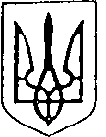 УКРАЇНАБільшівцівська селищна радаVІ сесія VIІI скликання РІШЕННЯвід 06 серпня 2021 року                                                                   смт. Більшівці№  Про внесення змін  до бюджету  Більшівцівської селищної територіальної громади на 2021 рікКеруючись статтями 14, 69/1,78, 89,  Бюджетного кодексу України, статтею 26 Закону України "Про місцеве самоврядування в Україні",  другою сесією восьмого скликання  селищної ради ТГ від 23.12.2020 "Про Більшівцівський  селищний бюджет територіальної громади на 2021 рік", протоколами засідання постійної комісії селищної ради  ТГз питань планування фінансів, бюджету та соціально-економічного розвитку від 12.07.2021 №6, від 23.07.2021 №7 ,рішення обласної ради №179-7/2021 від 09.07.2021р «Про внесення змін до обласного бюджету на 2021р» селищна рада територіальної громади  вирішила:1.Внести зміни в план асигнувань  загального фонду:1.1.Направити частину вільного залишку коштів загального фонду бюджету Більшівцівської  селищної територіальної громади, що склався на 01.01.2021 року в сумі 90500,00 гривень  на бюджетні призначення:- за кодом бюджетної програми 0110150 «Організаційне, інформаційно-аналітичне та матеріально-технічне забезпечення діяльності обласної ради, районної ради, районної у місті ради (у разі її створення), міської, селищної, сільської рад» КЕКВ 3110 -10500,00 гривень на придбання принтера для роботи діловода с.Яблунів Кукільницького старостинського округу.При цьому здійснити передачу коштів із загального фонду до спеціального фонду бюджету розвитку в сумі 10500 гривень.- за кодом бюджетної програми 0112010 «Багатопрофільна стаціонарна медична допомога населенню» КЕКВ 3210 -30000,00 гривень (придбання перил для облаштування  пандуса біля будівлі міської лікарні).При цьому здійснити передачу коштів із загального фонду до спеціального фонду бюджету розвитку в сумі 30000,00 гривень.- за кодом бюджетної програми 3719770 «Інші субвенції з місцевого бюджету» КЕКВ 2620 -50000,00 гривень для надання міжбюджетного трансферту  бюджету Галицької міської територіальної громади для Галицького територіального центру надання соціальних послуг на утримання підопічних з числа жителів населених пунктів Більшівцівської селищної територіальної громади, які знаходяться у відділенні стаціонарного догляду.1.2.  Збільшити обсяг доходів загального фонду в  суму 400000,00 гривень за рахунок перевиконання дохідної частини  по кодах класифікації доходів:- 1101040 «Податок на доходи фізичних осіб, що сплачуєтьсяподатковими агентами, із доходів платника податку інших ніж заробітна плата»-107300,00 гривень.- 22012600«Плата за ліцензії на право оптової торгівлі спиртом етиловим,спиртом етиловим ректифікованим виноградним, спиртом етиловим ректифікованим плодовим» - 292700,00гривень.,які спрямувати на  збільшення видатки  по бюджетних програмах :-   на спрямування  трансферту обласному бюджету по коду бюджетнопрограми 3719770 «Інші субвенції з місцевих бюджетів» на співфінансування заходів спрямованих на боротьбу з гострою респіраторною хворобою COVID-19 спричиненою корона вірусом  та її наслідками під час навчального процесу у закладах ЗОШ для централізованої закупівлі засобів захисту та ноутбуків  по КЕКВ 3220  в сумі 11500,00гривень. При цьому здійснити передачу коштів із загального фонду до спеціального фонду бюджету розвитку.- за кодом бюджетної програми 0113160 «Надання соціальних гарантій фізичним особам, які надають соціальні послуги громадянам похилого віку, особам з інвалідністю, дітям з інвалідністю, хворим, які не здатні до самообслуговування і потребують сторонньої допомоги» КЕКВ 2730- 100000,00 гривень;   - за кодом бюджетної програми 0113180 «Надання пільг населенню (крім ветеранів війни і праці, військової служби, органів внутрішніх справ та громадян, які постраждали внаслідок Чорнобильської катастрофи) на оплату житлово-комунальних послуг» КЕКВ 2730- 20000,00гривень.- за кодом бюджетної програми 0111021 «Надання загальної середньої освіти закладами загальної середньої освіти» на виплату заробітної плати педагогічним працівникам Новоскоморохівської гімназії  КЕКВ 2111 -220000,00  гривень;  КЕКВ 2120-48500,00 гривень.1.3. Субвенцію з обласного бюджету на здійснення підтримки окремих закладів та заходів у системі охорони здоров`я за рахунок відповідної субвенції з державного бюджету " за КБКД 41055000  спрямувати видатки на лікування хворих на цукровий діабет інсуліном та нецукровий діабет-десмопресином по КПКВКМБ 0112144«Централізовані заходи з лікування хворих на цукровий та нецукровий діабет» КЕКВ 2730-62300,00 гривень.  1.4. Субвенцію з обласного бюджету за КБКД 41053900 «Інші субвенції з місцевого бюджету» направити на фінансування загального фонду за кодом бюджетної програми 0111021 «Надання загальної середньої освіти закладами загальної середньої освіти» КЕКВ 2240 49000,00 гривень для поточний ремонту Більшівцівського ліцею Більшівцівської селищної ради (видатки споживання).1.5.Здійснити перерозподіл бюджетних призначень в межах загального обсягу видатків передбачених по програмі «Бюджету участі»:         - зменшити план асигнувань за кодом бюджетної програми 0116030 «Організація благоустрою населених пунктів» КЕКВ 2282 -193605,00 гривень;         -збільшити план асигнування за кодом бюджетної програми 0116030 «Організація благоустрою населених пунктів» КЕКВ 2210 -123125,00 гривень;          - збільшити план асигнування за кодом бюджетної програми0111021 «Надання загальної середньої освіти закладами загальної середньої освіти» КЕКВ 2210 – 70480,00 гривень.2.Внести зміни в план асигнувань  спеціального фонду:2.1.Субвенцію з обласного бюджету за КБКД 41053900 «Інші субвенції з місцевого бюджету» направити на фінансування спеціального фонду за кодом бюджетної програми 0114060 «Забезпечення діяльності палаців i будинків культури, клубів, центрів дозвілля та iнших клубних закладів» КЕКВ 3132- 40000,00 гривень  ( на капітальний ремонт клубу в с. Хохонів по вул. Франка, 18 Більшівцівської селищної ради Івано-Франківської області (видатки розвитку).2.Начальнику фінансового відділу  (Л.Костецька) внести відповідні зміни до  селищного бюджету на 2021 рік.3. Відділу бухгалтерського обліку (Г.Мегас) внести відповідні зміни до селищного бюджету та Паспортів бюджетних програм на 2021 рік.4.Контроль за виконанням рішення покласти на постійну комісію селищної ради з питань планування фінансів, бюджету та соціально-економічного розвитку (М.Станіславський).Селищний голова 					Василь Саноцький